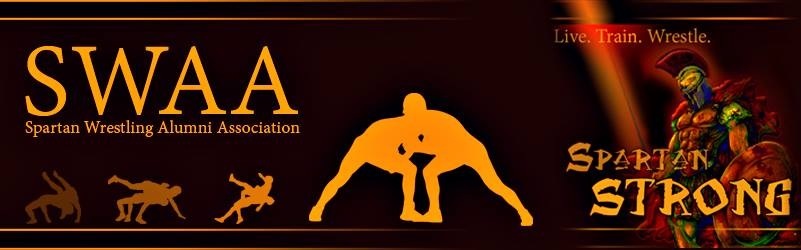 Spartan Wrestling Alumni Association Hall of FameThe Spartan Wrestling Alumni Association Hall of Fame honors those who have achieved and served the Broad Run High School Spartan Wrestling Program with honor.Nomination ProceduresAll former Spartan Wrestlers, Coaches, Parents, and Contributors/Sponsors can be nominatedAll Members of Hall of Fame become HOF Committee membersNomination form can be found online at www.ashburnwrestlingclub.com/#!swaa/cspj Nominations should be submitted electronically by October 1.  Nomination should include brief resume of the individual’s qualifications.Who Can NominateAnyone can nominate a wrestler, coach, parent or contributor through the online process.Who is Eligible for the SWAA Hall of Fame?Wrestlers:Athlete in good standing with the programMust be with Varsity program no less than 2 yearsMust be Broad Run graduateMinimum of 5 years removed from programCoachesServed in any coaching capacity minimum of 5 yearsRetired from  program in good standing with schoolParents/ContributorsMust have served/ volunteered with program for minimum five (5) yearsMay be inducted posthumouslyWho serves on Selection Committee?All Registered SWAA Members, HOF members, and current coaching staff may serve on Selection CommitteeRegistration subscription of $25 can be made at www.ashburnwrestlingclub.com/#!swaa/cspjCommittee members should be able to commit to attend one meeting, either live or virtual, during the fall/winter selection processAny member of the committee who earns nomination, may not serve that year.The Selection ProcessAll nominees will be vetted by committee chair to ensure they meet the above criteria.All nominee forms and materials will be sent to committee members for review no later than Oct 15.Committee members generate a ranking of nominees, with explanations, by Nov. 1A meeting, live or virtual, will be held by November 15 to select the inductee.  An order of Inductees will be generated.  Inductee #1 will be notified by Nov 15 and will be given until December 1 to accept nomination.  If inductee cannot accept AND attend scheduled ceremony, the next nominee on the list will be contacted, and so on until an acceptance is obtained.All nominees who are not inducted, but have been vetted successfully, shall remain eligible in the following (2) years.  After the 3 year cycle expires, nominees will need a new nomination form submitted.A ceremony, along with a Senior Night and Alumni Night will be held during a Dual Match, likely in January, at Broad Run High School.   